目的と目標の専門的な例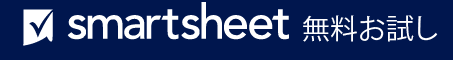 会社のリーダーシップ会社のリーダーシップ目的目標より良いメンターになる。監督者と一緒に毎月のチェックインをスケジュールする。四半期ごとにアンケートを配布して、監督者が最も求めるスキルと情報を特定する。各監督者のパフォーマンスを毎週 30 分間レビューし、彼らが役立つリソースや情報を見つける手助けをする。
従業員従業員目的目標アシスタントから管理職まで、自分のやり方で仕事をする。	上司とミーティングをスケジュールし、会社の長期的な機会について話し合う。興味のある役職にいる 3 人のマネージャーに情報面接を依頼する。1 か月に 1 つの企業向けトレーニング プログラムを利用する。
ビジネスビジネス目的目標企業の持続可能性を高める。毎月 150 ドルの払い戻しを行い、従業員に公共交通機関の利用を促す。原料の 15% をリサイクル製品に切り替える。環境コンサルタントのチームを雇って、生産慣行を監査する。
チームチーム目的目標強力なチーム文化を構築する。毎月のチェックイン ミーティングを実施して、期待事項を共有し、目標を設定し、チームと個人の成功を認める。チーム メンバーのために毎月のハッピーアワーを開催する。ダイバーシティ、エクイティ、インクルージョン (DEI)、ストレス管理、コミュニケーション スキルなどのトピックをカバーする四半期ごとに無料のトレーニング モジュールを提供する。
プロジェクト管理プロジェクト管理目的目標プロジェクトを成功に導く。包括的なリスク評価を実行する。しっかりとしたプロジェクト計画を立てる。予算の承認を確保する。
マーケティングマーケティング目的目標ブランド認知度を高める。会社の Instagram の投稿を週 10 件から15 件に増やす。自分の分野のインフルエンサーを調査し、潜在的なパートナーシップを築くために接触する 6 人の中間インフルエンサーを特定する。今後 3 か月間に 2 回の会議に参加する。
人事人事目的目標従業員の離職率を2 年間で 15% 削減する。年間医療費を 10% 削減するために、従業員に追加の医療手当を提供する。従業員表彰プログラムを確立し、企業の賞や賞を配布し、業績を高める。各従業員が年間最大 2500 ドルを継続教育に費やすことができるように、奨学金を作成する。
売上売上目的目標年間収益を 10% 増加させる。新しい顧客への支援に 1 日 1 時間を費やす。アップグレードされたサービスを 1 週間に 2 人の既存顧客に販売する。顧客離れを減らすために、既存の顧客への支援に 1 日 1 時間を費やす。
– 免責条項 –Smartsheet がこの Web サイトに掲載している記事、テンプレート、または情報などは、あくまで参考としてご利用ください。Smartsheet は、情報の最新性および正確性の確保に努めますが、本 Web サイトまたは本 Web サイトに含まれる情報、記事、テンプレート、あるいは関連グラフィックに関する完全性、正確性、信頼性、適合性、または利用可能性について、明示または黙示のいかなる表明または保証も行いません。かかる情報に依拠して生じたいかなる結果についても Smartsheet は一切責任を負いませんので、各自の責任と判断のもとにご利用ください。